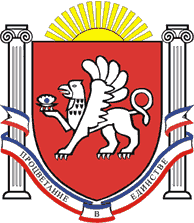 РЕСПУБЛИКА  КРЫМРАЗДОЛЬНЕНСКИЙ  РАЙОНАДМИНИСТРАЦИЯ БОТАНИЧЕСКОГО СЕЛЬСКОГО ПОСЕЛЕНИЯПОСТАНОВЛЕНИЕ17.11.2021 г.                          с. Ботаническое                                      № 227О внесении изменений в постановление Администрации Ботанического сельского поселения Раздольненского района Республики Крым от 23.04.2018г ода № 49В соответствии с частью 13 статьи 15.1 Федерального закона от 27 июля 2010 года №210-ФЗ «Об организации предоставления государственных и муниципальных услуг», Федеральным законом от 29.12.2017 года № 479- ФЗ «О внесении изменений в Федеральный закон «Об организации предоставления государственных и муниципальных услуг» в части закрепления возможности предоставления в многофункциональных центрах предоставления государственных и муниципальных услуг нескольких государственных (муниципальных) услуг посредством подачи заявителем единого заявления, статьями 83,84 Конституции Республики Крым, пунктом 2 Постановления Совета министров Республики Крым от 28 марта 2018 года№ 145, Постановления Совета Министров Республики Крым от 19 сентября 2019 года № 542 «О внесении изменений в постановление Совета министров Республики Крым от 28 марта 2018 года № 145»,п о с т а н о в л я ю:Внести изменения в перечень муниципальных услуг, предоставляемых администрацией Ботанического сельского поселения Раздольненского района Республики Крым предоставление, которых посредством комплексного запроса не осуществляется и изложить его в новой редакции  согласно приложению.Настоящее постановление вступает в силу с момента его подписания.Настоящее постановление опубликовать на официальном сайте администрации Ботанического сельского поселения (http://admbotanika.ru).Контроль по выполнению настоящего постановления оставляю за собой.Председатель Ботанического сельского совета – глава администрации Ботанического сельского поселения 			         М.А. Власевская    Приложение к постановлению администрации Ботанического сельского поселения Раздольненского района Республики Крымот 17.11.2021 года № 227Перечень муниципальных услуг, предоставляемыхадминистрацией Ботанического сельского поселения, предоставление которых посредством комплексного запроса не осуществляетсяПередача в собственность граждан занимаемых ими жилых помещений, находящихся в муниципальной собственности (приватизация жилого фонда), муниципального образованияВыдача разрешения на проведение земляных работПредоставление сведений из реестра муниципального имущества муниципального образованияПредоставление в собственность, аренду, постоянное (бессрочное) пользование, безвозмездное пользование земельных участков, находящихся в муниципальной собственности, без проведения торговВыдача архивных справок, архивных выписок и архивных копий по социально-правовым запросамВыдача выписок из похозяйственных книг и справок по социально-бытовым вопросамПредварительное согласование предоставления земельного участкаСогласование проведения переустройства и (или) перепланировки помещения в многоквартирном домеПереоформление прав или завершение оформления прав на земельные участки на территории муниципального образованияВыдача разрешения на перемещение отходов строительства, сноса зданий и сооружений, в том числе грунтовПрисвоение, изменение и аннулирование адресов муниципального образованияУтверждение схемы расположения земельного участка на кадастровом плане территорииСогласование создания места (площадки) накопления твердых коммунальных отходов на территории муниципального образования Ботаническое сельское поселение Раздольненского района Республики КрымПредоставление порубочного билета и (или) разрешения на пересадку деревьев и кустарников на территории Ботанического сельского поселенияДача письменных разъяснений налогоплательщикам по вопросам применения нормативных правовых актов Ботанического сельского поселения о местных налогах и сборахПеревод жилого помещения в нежилое помещение и нежилого помещения в жилое помещениеСовершение нотариальных действий администрацией Ботанического сельского поселенияПереоформление прав или завершение оформления прав на земельные участки на территории муниципального образованияПостановка граждан на учет в качестве нуждающихся в жилых помещениях, предоставляемых по договорам социального наймаПостановка на учет льготной категории граждан в целях предоставления земельного участка бесплатно в собственность или аренду, для индивидуального жилищного строительства, ведения личного подсобного хозяйства, садоводства для собственных нуждПризнание помещений жилыми помещениями, жилых помещений пригодными (непригодными) для проживания и многоквартирных домов аварийными и подлежащими сносу или реконструкцииПредоставление копий муниципальных правовых актов органов местного самоуправления Ботанического сельского поселенияРассмотрение извещения о продаже земельных участков из земель сельскохозяйственного назначенияПредоставление письменных разъяснений налогоплательщикам по вопросам применения нормативных правовых актов Ботанического сельского поселения о местных налогах и сборахПредоставление сведений об организациях, выдающих технические условия подключения (технологического присоединения) объектов капитального строительства к сетям инженерно-технического обеспеченияПредоставление сведений о принадлежности объектов электросетевого хозяйства